Hovedperson og ektefelle skal skrive under. Søknaden kan ikke behandles dersom det mangler underskrifter.Jeg godkjenner at kommunen kan bruke og lagre opplysningene om meg fra søknaden, og fra innhentede opplysninger fra Skatteetaten, folkeregisteret, NAV, Lånekassen, Husbanken og Ullensaker kommune. Jeg er innforstått med at bostøtte fra Husbanken overføres til Ullensaker kommune når jeg mottar kommunal bostøtte. Jeg vet jeg har plikt til straks å melde fra til kommunen om endringer i økonomiske eller andre forhold som har betydning for min rett til kommunal bostøtte.Jeg bekrefter at opplysninger i skjemaet er riktige og fullstendige, og at jeg vet hva det innebærer å underskrive. Kommunen kan kreve penger tilbake hvis du har fått for mye bostøtte. Uriktige eller ufullstendige opplysninger kan medføre strafferettslig ansvar.Dato   ______________________________________               ____________________________________                              underskrift søker                                              underskrift ektefelle/samboer/registrert partnerKrav til søknad og dokumentasjonBostøtte innvilges kun etter skriftlig søknad som er tilstrekkelig dokumentert. Det er hovedperson på leiekontrakten som skal være søker, mens de andre i husstanden skal påføres søknaden. Oppgi fødselsnummer på alle medlemmer i husstanden. Alle inntekter i husstanden må dokumenteres. Du er pliktig til umiddelbart å oppgi alle endringer som medfører at grunnlaget for beregning av bostøtte blir endret. Dette kan være endringer i inntekt og formue eller endringer i hvor mange som bor i boligen. Dersom Boligkontoret senere blir kjent med at det har skjedd endringer som har betydning for vedtaket, vil det fattes vedtak som går tilbake til den dato endringen skjedde. Det innebærer at du må betale tilbake differansen mellom gammel bostøtte og ny bostøtte. Endringer i husleie vil vanligvis ikke medføre endring i den egenandelen som du skal betale. Boligkontoret vil da endre vedtaket slik at bostøttebeløpet øker, uten at du trenger å søke på nytt. Husk å melde fra om endringer• husstandens inntekt, formue eller meldepliktige inntekter endrer seg • en eller flere personer flytter inn eller ut av boligen• du/dere flytter til en ny bolig (da må du melde flytting til folkeregisteret og søke på nytt)Husk å søke bostøtte fra Husbanken. Du søker elektronisk på www.husbanken.noHvis du ikke gir beskjed om endringer, kan for mye utbetalt bostøtte bli krevd tilbake. Det er straffbart å oppgi uriktige opplysninger eller å unnlate å gi opplysninger.Alle som behandler søknaden har taushetspliktULLENSAKER KOMMUNE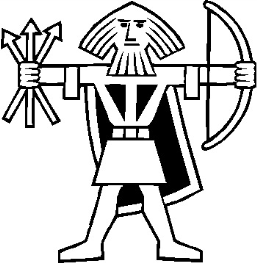 Postadresse:	Pb 470, 2051 Jessheim		         Søknad om bostøtte (for beboere i kommunal bolig)Søknaden gjelder bostøtte fra Ullensaker kommune. Søknad om bostøtte (for beboere i kommunal bolig)Søknaden gjelder bostøtte fra Ullensaker kommune. Søknad om bostøtte (for beboere i kommunal bolig)Søknaden gjelder bostøtte fra Ullensaker kommune. Søknad om bostøtte (for beboere i kommunal bolig)Søknaden gjelder bostøtte fra Ullensaker kommune. Søknad om bostøtte (for beboere i kommunal bolig)Søknaden gjelder bostøtte fra Ullensaker kommune. Søknad om bostøtte (for beboere i kommunal bolig)Søknaden gjelder bostøtte fra Ullensaker kommune. Søknad om bostøtte (for beboere i kommunal bolig)Søknaden gjelder bostøtte fra Ullensaker kommune. Søknad om bostøtte (for beboere i kommunal bolig)Søknaden gjelder bostøtte fra Ullensaker kommune. Søknad om bostøtte (for beboere i kommunal bolig)Søknaden gjelder bostøtte fra Ullensaker kommune. Søknad om bostøtte (for beboere i kommunal bolig)Søknaden gjelder bostøtte fra Ullensaker kommune. Søknad om bostøtte (for beboere i kommunal bolig)Søknaden gjelder bostøtte fra Ullensaker kommune. Søknad om bostøtte (for beboere i kommunal bolig)Søknaden gjelder bostøtte fra Ullensaker kommune. Søknad om bostøtte (for beboere i kommunal bolig)Søknaden gjelder bostøtte fra Ullensaker kommune. Søknad om bostøtte (for beboere i kommunal bolig)Søknaden gjelder bostøtte fra Ullensaker kommune. Søknad om bostøtte (for beboere i kommunal bolig)Søknaden gjelder bostøtte fra Ullensaker kommune. Søknad om bostøtte (for beboere i kommunal bolig)Søknaden gjelder bostøtte fra Ullensaker kommune. Søknad om bostøtte (for beboere i kommunal bolig)Søknaden gjelder bostøtte fra Ullensaker kommune. Søknad om bostøtte (for beboere i kommunal bolig)Søknaden gjelder bostøtte fra Ullensaker kommune. Søknad om bostøtte (for beboere i kommunal bolig)Søknaden gjelder bostøtte fra Ullensaker kommune. Søknad om bostøtte (for beboere i kommunal bolig)Søknaden gjelder bostøtte fra Ullensaker kommune. Søknad om bostøtte (for beboere i kommunal bolig)Søknaden gjelder bostøtte fra Ullensaker kommune. Søknad om bostøtte (for beboere i kommunal bolig)Søknaden gjelder bostøtte fra Ullensaker kommune. Søknad om bostøtte (for beboere i kommunal bolig)Søknaden gjelder bostøtte fra Ullensaker kommune. Søknad om bostøtte (for beboere i kommunal bolig)Søknaden gjelder bostøtte fra Ullensaker kommune. Søknad om bostøtte (for beboere i kommunal bolig)Søknaden gjelder bostøtte fra Ullensaker kommune. Søknad om bostøtte (for beboere i kommunal bolig)Søknaden gjelder bostøtte fra Ullensaker kommune. Søknad om bostøtte (for beboere i kommunal bolig)Søknaden gjelder bostøtte fra Ullensaker kommune. Søknad om bostøtte (for beboere i kommunal bolig)Søknaden gjelder bostøtte fra Ullensaker kommune. Søknad om bostøtte (for beboere i kommunal bolig)Søknaden gjelder bostøtte fra Ullensaker kommune. OPPLYSNINGER OM BOLIGEN DU LEIEROPPLYSNINGER OM BOLIGEN DU LEIEROPPLYSNINGER OM BOLIGEN DU LEIEROPPLYSNINGER OM BOLIGEN DU LEIEROPPLYSNINGER OM BOLIGEN DU LEIEROPPLYSNINGER OM BOLIGEN DU LEIEROPPLYSNINGER OM BOLIGEN DU LEIEROPPLYSNINGER OM BOLIGEN DU LEIEROPPLYSNINGER OM BOLIGEN DU LEIEROPPLYSNINGER OM BOLIGEN DU LEIEROPPLYSNINGER OM BOLIGEN DU LEIEROPPLYSNINGER OM BOLIGEN DU LEIEROPPLYSNINGER OM BOLIGEN DU LEIEROPPLYSNINGER OM BOLIGEN DU LEIEROPPLYSNINGER OM BOLIGEN DU LEIEROPPLYSNINGER OM BOLIGEN DU LEIEROPPLYSNINGER OM BOLIGEN DU LEIEROPPLYSNINGER OM BOLIGEN DU LEIEROPPLYSNINGER OM BOLIGEN DU LEIEROPPLYSNINGER OM BOLIGEN DU LEIEROPPLYSNINGER OM BOLIGEN DU LEIEROPPLYSNINGER OM BOLIGEN DU LEIEROPPLYSNINGER OM BOLIGEN DU LEIEROPPLYSNINGER OM BOLIGEN DU LEIEROPPLYSNINGER OM BOLIGEN DU LEIEROPPLYSNINGER OM BOLIGEN DU LEIEROPPLYSNINGER OM BOLIGEN DU LEIEROPPLYSNINGER OM BOLIGEN DU LEIEROPPLYSNINGER OM BOLIGEN DU LEIERAdresse:Adresse:Adresse:Adresse:Adresse:Adresse:Adresse:Adresse:Adresse:Adresse:Adresse:Adresse:Adresse:Adresse:Adresse:Adresse:Adresse:Adresse:Postnummer:Sted:Postnummer:Sted:Postnummer:Sted:Postnummer:Sted:Postnummer:Sted:Postnummer:Sted:Postnummer:Sted:Postnummer:Sted:Postnummer:Sted:Postnummer:Sted:Postnummer:Sted:Fylles ut av kommunenFylles ut av kommunenFylles ut av kommunenFylles ut av kommunenFylles ut av kommunenFylles ut av kommunenFylles ut av kommunenFylles ut av kommunenFylles ut av kommunenFylles ut av kommunenFylles ut av kommunenFylles ut av kommunenFylles ut av kommunenFylles ut av kommunenFylles ut av kommunenFylles ut av kommunenFylles ut av kommunenFylles ut av kommunenFylles ut av kommunenFylles ut av kommunenFylles ut av kommunenFylles ut av kommunenFylles ut av kommunenFylles ut av kommunenFylles ut av kommunenFylles ut av kommunenFylles ut av kommunenFylles ut av kommunenFylles ut av kommunenHusleieHusleieHusleieHusleiePERSONOPPLYSNINGERPERSONOPPLYSNINGERPERSONOPPLYSNINGERPERSONOPPLYSNINGERPERSONOPPLYSNINGERPERSONOPPLYSNINGERPERSONOPPLYSNINGERPERSONOPPLYSNINGERPERSONOPPLYSNINGERPERSONOPPLYSNINGERPERSONOPPLYSNINGERPERSONOPPLYSNINGERPERSONOPPLYSNINGERPERSONOPPLYSNINGERPERSONOPPLYSNINGERPERSONOPPLYSNINGERPERSONOPPLYSNINGERPERSONOPPLYSNINGERPERSONOPPLYSNINGERPERSONOPPLYSNINGERPERSONOPPLYSNINGERPERSONOPPLYSNINGERPERSONOPPLYSNINGERPERSONOPPLYSNINGERPERSONOPPLYSNINGERPERSONOPPLYSNINGERPERSONOPPLYSNINGERPERSONOPPLYSNINGERPERSONOPPLYSNINGERTelefonnummer:Telefonnummer:Telefonnummer:Telefonnummer:Telefonnummer:Telefonnummer:Telefonnummer:Telefonnummer:Mobilnummer:Mobilnummer:Mobilnummer:Mobilnummer:Mobilnummer:Mobilnummer:Mobilnummer:Mobilnummer:Mobilnummer:Mobilnummer:Mobilnummer:Kontonummer:Kontonummer:Kontonummer:Kontonummer:Kontonummer:Kontonummer:Kontonummer:Kontonummer:Kontonummer:Kontonummer:Personer i husstandenPersoner i husstandenPersoner i husstandenPersoner i husstandenPersoner i husstandenPersoner i husstandenPersoner i husstandenPersoner i husstandenFødselsnummer (11 siffer)Fødselsnummer (11 siffer)Fødselsnummer (11 siffer)Fødselsnummer (11 siffer)Fødselsnummer (11 siffer)Fødselsnummer (11 siffer)Fødselsnummer (11 siffer)Fødselsnummer (11 siffer)Fødselsnummer (11 siffer)Fødselsnummer (11 siffer)Fødselsnummer (11 siffer)Etternavn, FornavnEtternavn, FornavnEtternavn, FornavnEtternavn, FornavnEtternavn, FornavnEtternavn, FornavnEtternavn, FornavnEtternavn, FornavnEtternavn, FornavnEtternavn, FornavnSøkerSøkerSøkerSøkerSøkerSøkerSøkerSøkerEktefelle/samboerEktefelle/samboerEktefelle/samboerEktefelle/samboerEktefelle/samboerEktefelle/samboerEktefelle/samboerEktefelle/samboerBarn og andre voksne som bor i leilighetenBarn og andre voksne som bor i leilighetenBarn og andre voksne som bor i leilighetenBarn og andre voksne som bor i leilighetenBarn og andre voksne som bor i leilighetenBarn og andre voksne som bor i leilighetenBarn og andre voksne som bor i leilighetenBarn og andre voksne som bor i leilighetenBarn og andre voksne som bor i leilighetenBarn og andre voksne som bor i leilighetenBarn og andre voksne som bor i leilighetenBarn og andre voksne som bor i leilighetenBarn og andre voksne som bor i leilighetenBarn og andre voksne som bor i leilighetenBarn og andre voksne som bor i leilighetenBarn og andre voksne som bor i leilighetenBarn og andre voksne som bor i leilighetenBarn og andre voksne som bor i leilighetenBarn og andre voksne som bor i leilighetenBarn og andre voksne som bor i leilighetenBarn og andre voksne som bor i leilighetenBarn og andre voksne som bor i leilighetenBarn og andre voksne som bor i leilighetenBarn og andre voksne som bor i leilighetenBarn og andre voksne som bor i leilighetenBarn og andre voksne som bor i leilighetenBarn og andre voksne som bor i leilighetenBarn og andre voksne som bor i leilighetenBarn og andre voksne som bor i leilighetenBarn og andre voksne som bor i leilighetenBarn og andre voksne som bor i leilighetenBarn og andre voksne som bor i leilighetenBarn og andre voksne som bor i leilighetenBarn og andre voksne som bor i leilighetenBarn og andre voksne som bor i leilighetenBarn og andre voksne som bor i leilighetenBarn og andre voksne som bor i leilighetenBarn og andre voksne som bor i leilighetenBarn og andre voksne som bor i leilighetenBarn og andre voksne som bor i leilighetenBarn og andre voksne som bor i leilighetenBarn og andre voksne som bor i leilighetenBarn og andre voksne som bor i leilighetenBarn og andre voksne som bor i leilighetenBarn og andre voksne som bor i leilighetenBarn og andre voksne som bor i leilighetenBarn og andre voksne som bor i leilighetenBarn og andre voksne som bor i leilighetenSIVIL STATUS  SIVIL STATUS  SIVIL STATUS  SIVIL STATUS  SIVIL STATUS  SIVIL STATUS  SIVIL STATUS  SIVIL STATUS  SIVIL STATUS  SIVIL STATUS  SIVIL STATUS  SIVIL STATUS  SIVIL STATUS  SIVIL STATUS  SIVIL STATUS  SIVIL STATUS  SIVIL STATUS  SIVIL STATUS  SIVIL STATUS  SIVIL STATUS  SIVIL STATUS  SIVIL STATUS  SIVIL STATUS  SIVIL STATUS  SIVIL STATUS  SIVIL STATUS  SIVIL STATUS  SIVIL STATUS  SIVIL STATUS  Ugift  Ugift  SamboerSamboerSamboerSeparertSeparertSeparertSeparertSeparertSeparertSeparertStatsborgerskap/OppholdsgrunnlagStatsborgerskap/OppholdsgrunnlagStatsborgerskap/OppholdsgrunnlagStatsborgerskap/OppholdsgrunnlagStatsborgerskap/OppholdsgrunnlagStatsborgerskap/OppholdsgrunnlagStatsborgerskap/OppholdsgrunnlagStatsborgerskap/OppholdsgrunnlagStatsborgerskap/OppholdsgrunnlagStatsborgerskap/OppholdsgrunnlagStatsborgerskap/OppholdsgrunnlagStatsborgerskap/OppholdsgrunnlagStatsborgerskap/OppholdsgrunnlagStatsborgerskap/OppholdsgrunnlagGiftGiftEtterlattEtterlattEtterlattSkiltSkiltSkiltSkiltSkiltSkiltSkiltHOVEDINNTEKT               Uføre  Alderspensjon  AAP   Sosialhjelp   EtterlattepensjonHOVEDINNTEKT               Uføre  Alderspensjon  AAP   Sosialhjelp   EtterlattepensjonHOVEDINNTEKT               Uføre  Alderspensjon  AAP   Sosialhjelp   EtterlattepensjonHOVEDINNTEKT               Uføre  Alderspensjon  AAP   Sosialhjelp   EtterlattepensjonHOVEDINNTEKT               Uføre  Alderspensjon  AAP   Sosialhjelp   EtterlattepensjonHOVEDINNTEKT               Uføre  Alderspensjon  AAP   Sosialhjelp   EtterlattepensjonHOVEDINNTEKT               Uføre  Alderspensjon  AAP   Sosialhjelp   EtterlattepensjonHOVEDINNTEKT               Uføre  Alderspensjon  AAP   Sosialhjelp   EtterlattepensjonHOVEDINNTEKT               Uføre  Alderspensjon  AAP   Sosialhjelp   EtterlattepensjonHOVEDINNTEKT               Uføre  Alderspensjon  AAP   Sosialhjelp   EtterlattepensjonHOVEDINNTEKT               Uføre  Alderspensjon  AAP   Sosialhjelp   EtterlattepensjonHOVEDINNTEKT               Uføre  Alderspensjon  AAP   Sosialhjelp   EtterlattepensjonHOVEDINNTEKT               Uføre  Alderspensjon  AAP   Sosialhjelp   EtterlattepensjonHOVEDINNTEKT               Uføre  Alderspensjon  AAP   Sosialhjelp   EtterlattepensjonHOVEDINNTEKT               Uføre  Alderspensjon  AAP   Sosialhjelp   EtterlattepensjonHOVEDINNTEKT               Uføre  Alderspensjon  AAP   Sosialhjelp   EtterlattepensjonHOVEDINNTEKT               Uføre  Alderspensjon  AAP   Sosialhjelp   EtterlattepensjonHOVEDINNTEKT               Uføre  Alderspensjon  AAP   Sosialhjelp   EtterlattepensjonHOVEDINNTEKT               Uføre  Alderspensjon  AAP   Sosialhjelp   EtterlattepensjonHOVEDINNTEKT               Uføre  Alderspensjon  AAP   Sosialhjelp   EtterlattepensjonHOVEDINNTEKT               Uføre  Alderspensjon  AAP   Sosialhjelp   EtterlattepensjonHOVEDINNTEKT               Uføre  Alderspensjon  AAP   Sosialhjelp   EtterlattepensjonHOVEDINNTEKT               Uføre  Alderspensjon  AAP   Sosialhjelp   EtterlattepensjonHOVEDINNTEKT               Uføre  Alderspensjon  AAP   Sosialhjelp   EtterlattepensjonHOVEDINNTEKT               Uføre  Alderspensjon  AAP   Sosialhjelp   EtterlattepensjonHOVEDINNTEKT               Uføre  Alderspensjon  AAP   Sosialhjelp   EtterlattepensjonHOVEDINNTEKT               Uføre  Alderspensjon  AAP   Sosialhjelp   EtterlattepensjonHOVEDINNTEKT               Uføre  Alderspensjon  AAP   Sosialhjelp   EtterlattepensjonHOVEDINNTEKT               Uføre  Alderspensjon  AAP   Sosialhjelp   EtterlattepensjonSøkerSøkerSøkerSøkerSøkerSøkerSøkerEktefelle/partnerEktefelle/partnerEktefelle/partnerEktefelle/partnerEktefelle/partnerEktefelle/partnerEktefelle/partnerOVERSIKT OVER INNTEKTERHusk å legge ved kopi av lønnslipp/utbetaling fra NAV/ siste ligning.OVERSIKT OVER INNTEKTERHusk å legge ved kopi av lønnslipp/utbetaling fra NAV/ siste ligning.OVERSIKT OVER INNTEKTERHusk å legge ved kopi av lønnslipp/utbetaling fra NAV/ siste ligning.OVERSIKT OVER INNTEKTERHusk å legge ved kopi av lønnslipp/utbetaling fra NAV/ siste ligning.OVERSIKT OVER INNTEKTERHusk å legge ved kopi av lønnslipp/utbetaling fra NAV/ siste ligning.OVERSIKT OVER INNTEKTERHusk å legge ved kopi av lønnslipp/utbetaling fra NAV/ siste ligning.OVERSIKT OVER INNTEKTERHusk å legge ved kopi av lønnslipp/utbetaling fra NAV/ siste ligning.OVERSIKT OVER INNTEKTERHusk å legge ved kopi av lønnslipp/utbetaling fra NAV/ siste ligning.OVERSIKT OVER INNTEKTERHusk å legge ved kopi av lønnslipp/utbetaling fra NAV/ siste ligning.OVERSIKT OVER INNTEKTERHusk å legge ved kopi av lønnslipp/utbetaling fra NAV/ siste ligning.OVERSIKT OVER INNTEKTERHusk å legge ved kopi av lønnslipp/utbetaling fra NAV/ siste ligning.OVERSIKT OVER INNTEKTERHusk å legge ved kopi av lønnslipp/utbetaling fra NAV/ siste ligning.OVERSIKT OVER INNTEKTERHusk å legge ved kopi av lønnslipp/utbetaling fra NAV/ siste ligning.OVERSIKT OVER INNTEKTERHusk å legge ved kopi av lønnslipp/utbetaling fra NAV/ siste ligning.OVERSIKT OVER INNTEKTERHusk å legge ved kopi av lønnslipp/utbetaling fra NAV/ siste ligning.OVERSIKT OVER INNTEKTERHusk å legge ved kopi av lønnslipp/utbetaling fra NAV/ siste ligning.OVERSIKT OVER INNTEKTERHusk å legge ved kopi av lønnslipp/utbetaling fra NAV/ siste ligning.OVERSIKT OVER INNTEKTERHusk å legge ved kopi av lønnslipp/utbetaling fra NAV/ siste ligning.OVERSIKT OVER INNTEKTERHusk å legge ved kopi av lønnslipp/utbetaling fra NAV/ siste ligning.OVERSIKT OVER INNTEKTERHusk å legge ved kopi av lønnslipp/utbetaling fra NAV/ siste ligning.OVERSIKT OVER INNTEKTERHusk å legge ved kopi av lønnslipp/utbetaling fra NAV/ siste ligning.OVERSIKT OVER INNTEKTERHusk å legge ved kopi av lønnslipp/utbetaling fra NAV/ siste ligning.OVERSIKT OVER INNTEKTERHusk å legge ved kopi av lønnslipp/utbetaling fra NAV/ siste ligning.OVERSIKT OVER INNTEKTERHusk å legge ved kopi av lønnslipp/utbetaling fra NAV/ siste ligning.OVERSIKT OVER INNTEKTERHusk å legge ved kopi av lønnslipp/utbetaling fra NAV/ siste ligning.OVERSIKT OVER INNTEKTERHusk å legge ved kopi av lønnslipp/utbetaling fra NAV/ siste ligning.OVERSIKT OVER INNTEKTERHusk å legge ved kopi av lønnslipp/utbetaling fra NAV/ siste ligning.OVERSIKT OVER INNTEKTERHusk å legge ved kopi av lønnslipp/utbetaling fra NAV/ siste ligning.Inntekter per månedInntekter per månedInntekter per månedInntekter per månedSøkerSøkerSøkerSøkerSøkerSøkerEktefelle/  samboerEktefelle/  samboerEktefelle/  samboerEktefelle/  samboerEktefelle/  samboerBarn/andre i husstanden Barn/andre i husstanden Barn/andre i husstanden Barn/andre i husstanden Barn/andre i husstanden Barn/andre i husstanden Barn/andre i husstanden Barn/andre i husstanden Til internt brukTil internt brukTil internt brukTil internt brukTil internt brukInntekter per månedInntekter per månedInntekter per månedInntekter per månedSøkerSøkerSøkerSøkerSøkerSøkerEktefelle/  samboerEktefelle/  samboerEktefelle/  samboerEktefelle/  samboerEktefelle/  samboerBarn/andre i husstanden Barn/andre i husstanden Barn/andre i husstanden Barn/andre i husstanden Barn/andre i husstanden Barn/andre i husstanden Barn/andre i husstanden Barn/andre i husstanden Inntekter per månedInntekter per månedInntekter per månedInntekter per månedSøkerSøkerSøkerSøkerSøkerSøkerEktefelle/  samboerEktefelle/  samboerEktefelle/  samboerEktefelle/  samboerEktefelle/  samboerFødtFødtFødtFødtFødtFødtFødtFødtUføretrygdUføretrygdUføretrygdUføretrygdAAPAAPAAPAAPAlderspensjonAlderspensjonAlderspensjonAlderspensjonEtterlattepensjonEtterlattepensjonEtterlattepensjonEtterlattepensjonLønn (brutto)Lønn (brutto)Lønn (brutto)Lønn (brutto)Privat pensjonPrivat pensjonPrivat pensjonPrivat pensjonUtenlandspensjonUtenlandspensjonUtenlandspensjonUtenlandspensjonBarnebidragBarnebidragBarnebidragBarnebidragOmsorgsstønadOmsorgsstønadOmsorgsstønadOmsorgsstønadSosialhjelpSosialhjelpSosialhjelpSosialhjelpAnnet (spesifiser)Annet (spesifiser)Annet (spesifiser)Annet (spesifiser)Nettoformue (inkl. utenlandsformue)Nettoformue (inkl. utenlandsformue)Nettoformue (inkl. utenlandsformue)Nettoformue (inkl. utenlandsformue)